Publicado en Madrid el 12/05/2021 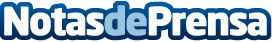 CONFESQ pide más financiación para investigar las enfermedades que representa, en su día mundialEste colectivo de pacientes crónicos con fibromialgia, síndrome de fatiga crónica, sensibilidad química múltiple y electrosensibilidad manifiesta su precaria y delicada situación, agudizada por el covid19, y reclaman en su día mundial, el 12 de mayo, guías clínicas específicas e inversión en investigaciónDatos de contacto:Marta722225640Nota de prensa publicada en: https://www.notasdeprensa.es/confesq-pide-mas-financiacion-para-investigar Categorias: Nacional Medicina Finanzas Sociedad Investigación Científica Emprendedores Solidaridad y cooperación http://www.notasdeprensa.es